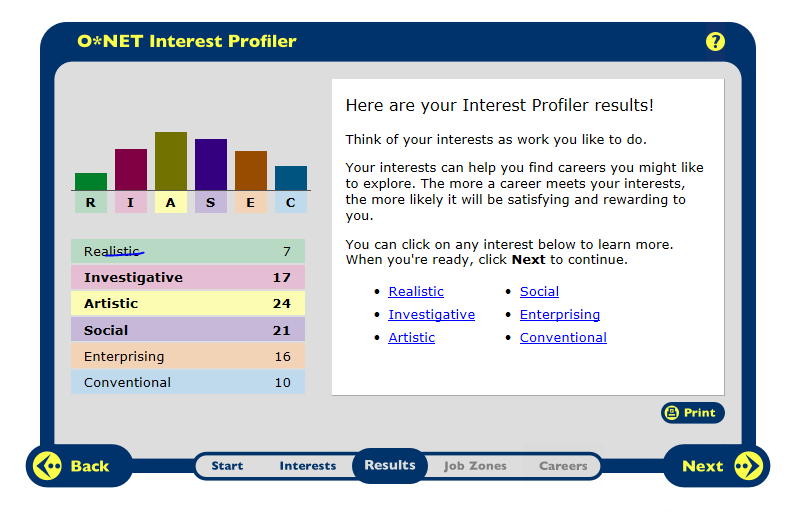 I agree with the top three results for my survey.  They were artistic, social, and investigative.  I am very artistic.  I enjoy singing and playing instruments, as well as drawing pictures and being creative.  The results showed my second highest career choice is a social job.  I agree with this result because I am a very social person and I love talking and being with people.  I am always with people because I do not like to be alone.  My third highest result was an investigative career.  I agree with this too.  When I was younger I loved to play ‘detective’ and games along those lines.  I love math and science.  They are my favorite subjects.~~~~~~~~~~~~~~~~~~~~~~~~~~~~~~~~~~~~~~~~~~~~~~~~~~~~~~~~~~~~~~~~~~~~~~~~~~~~~~~~~~~~~Jobs:Child Care WorkerNursingDrama or Music TeacherDirectorModelFashion DesignerChiropractorMathematicianCareer Research Data for 8 Career OccupationsCareer Research Data for 8 Career OccupationsCareer Research Data for 8 Career OccupationsCareer Research Data for 8 Career OccupationsCareer Research Data for 8 Career OccupationsCareer Research Data for 8 Career OccupationsChild Care WorkerNursingDrama/Music TeacherDirectorHR1. Occupation Definitioncare for children when parents and other family members are unavailableAn RN who has additional education and training in a specialtyinstruct in a variety of subjects that students take for fun or self-improvementcreating motion pictures, television shows, live theater, and other performing arts productionsHR2. Related Occupations Elementary School TeachersRN , Physician AssistantArtists, ChoreographersActors, AnnouncersHR3. Compatible Personality TypesSocialSocialSocialArtisticHR4.Education/Training/Qualifications requiredless than a high school diploma A Master’s DegreeHigh school diploma or equivalentBachelor’s degreeHR5. Technology Skills neededcomputersComputers, infusion delivery systems and ventilators, Electronic Health RecordsSmart Music, Tuners, Computerscreating motion pictures, television shows, live theater, and other performing arts productionsRC1. Entry Level Average Salary$9.28Between $66,530 and $91,425$36,340$68,440RC2. 10 yr. Projected Job Growth20%7%21%11%RC3. Organizations that hire for this occupationChildcare centers, their own home, or the homes of the children in their care. hospital, Home-care, or a Nursing HomeSchools, Self-employedmotion picture and video industryISC1. Working Conditions. Part-time work and irregular hoursFull- time hoursRegular Hoursassignments are usually short, ranging (1 day-a few months)ISC2. Part of a Union? (Y/N)noYesYesnoISC3. What kind of AdvancementOpportunities are there?Raised salary. Promotions or a raised salaryLarger Salary, PromotionsAnother job, Increasing/different salariesUniversities/Colleges/SpecializedTraining OrganizationsBCC , Boston UniversityUMass Dartmouth, CurryEmerson CollegePepperdine University, The University of the ArtsCareer Research Data for 8 Career OccupationsCareer Research Data for 8 Career OccupationsCareer Research Data for 8 Career OccupationsCareer Research Data for 8 Career OccupationsCareer Research Data for 8 Career OccupationsCareer Research Data for 8 Career OccupationsModelFashion DesignerChiropractorMathematicianHR1. Occupation Definitionpose for artists, photographers, or customers to help advertise a variety of productscreate original clothing, accessories, and footweartreat patients with health problems of the musculoskeletal systemhigh-level mathematics and technology to develop new mathematical principlesHR2. Related OccupationsActing, fashion designer  Modeling, graphic designerAthletic Trainers, Massage TherapistsComputer Programmers, Financial AnalystsHR3. Compatible Personality TypesArtisticArtisticInvestigativeInvestigativeHR4.Education/Training/Qualifications requiredLess than a high school degreeHigh School DiplomaDoctoral or professional degreeMaster’s DegreeHR5. Technology Skills neededCamerasCAD TechnologyComputer, Medical DevicesCalculator, Computer, SpreadsheetsRC1. Entry Level Average Salary$32,920$64,530$67,200$99,380RC2. 10 yr. Projected Job Growth14%0%28%16%RC3. Organizations that hire for this occupationcomfortable studios and runway fashion showswholesale or manufacturing establishmentsnumber are self-employedwork in the federal government and in private science and engineering researchISC1. Working Conditionspart time and schedules can be unpredictable75% of all salaried fashion designers worked in NY and CAwork in a solo or group chiropractic practiceFull Time JobISC2. Part of a Union? (Y/N)noNoNo noISC3. What kind of AdvancementOpportunities are there?Periods of unemploymentCompetition for jobsPromotions and Salary raisesWorking higher up in the governmentUniversities/Colleges/SpecializedTraining OrganizationsYou do not need a college degree for modelingColumbus College of Art and Design, Baylor University Palmer College of Chiropractic, UMass AmherstUniversity of New England, Rhode Island College